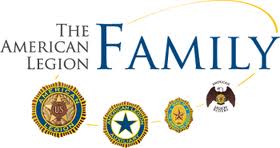 NEBRASKA – DISTRICT 8 MONTHLY NEWSLETTER –  MAY  2018CORRECTED VERSION Washington County – Douglas County – Sarpy CountyTime & Place Events for the 2018- 2019 CalendarMay 20th, Sunday, 2018 Boys & Girls State Orientation Sunday 2:00PM at Omaha Post #1. Hosted by Post Commander Kevin Nordhagen_________________________ ____________ May 27, Sunday POW/MIA Day at Werner Park. Gates open at 6:00PM, 1st pitch 7:00PM Big Fireworks following game. For information and info on reduced ticket prices contact coryl@omahastormchasers.com or call Cory at 402-738-5135_Wear your Legion/Sons CapJune 6th to 8th, Run for the Fallen in from Kansas to Iowa thru Nebraska__ Run starts June 6th Falls City to Nebraska City occurs on the anniversary of D-Day, June 6th. Nebraska City to Omaha is June 7th. Omaha to Atlantic, IA is June 8th.  Every mile-marker will have the name, photo & family of a fallen Veteran.  We still need lots of volunteers to participate in this National Event. Contact Bruce Husted at bdhusted@chastainotis.com  for volunteer information and assistance__________________________June 16, 2018 Saturday    - Thank A Vet Poker Run – Registration 8 to 10 AM at Post #1 7811 Davenport Street. Come out and share your day with a few retired Veterans. Get a T-Shirt when you pre-register for the Poker Run. $100 bucks for first place and Chicken Wings from Hooters for the worst hand, BBQ dinner and Karaoke after the run. Bar will be open. We will spend the day visiting retirement homes and celebrating veterans at each retirement home.   Contact Shrek                             for further information.      mrobie1@yahoo.com__________________________________June 16, Saturday Papillon Chapter 32 American Legion Riders Papillion Days Parade. Chapter 32. Stage time is 1315 at post 32. Clutches out at 1330. Parade starts at 1400. It's all downhill :)June 21 to 24th, 2018 Nebraska Department Convention. (DEC Meetings) Kearney Ramada Inn at 301 2nd Avenue Kearney, NE 68847. August 24th to 30th, National Convention in Minneapolis MN__________________________ National Convention Alternates! If you wish to be an Alternate to the National Convention, please contact me ASAP!  (Alternates will be upgraded to delegate if the listed delegate cannot attend the Convention) Reservations for National Convention are made through the Department – DO NOT make reservations with the hotel. After Department Convention, we will send a letter to all delegates, alternates, and others that have let us know they wish to attend. I will consolidate those responses into the excel spreadsheet that the hotel provided and send in the entire Nebraska delegation at once. I will get feedback plenty early and will let people know their confirmation numbers well in advance of National Convention.                                                         Per Department Adjutant Salak.District 8 Commanders’ Monthly Report: The (WW) County Tour meetings on April 7th went well, attendance was issue with several Posts not represented; But, we made lots of new friends!  In April I visited 8 of 19 Posts. The 2018 District 8 Fundraiser for District 8 expenses and programs will be discussed at the Post visits over the next several months, anticipate a September Fundraiser.______________________________________________________2018 Legacy Run Registration.  Registration for the 2018 American Legion Legacy Run is now open online. Online registration is available via a credit card payment; those wishing to print and mail a registration form with a check or money order can also do so through the online process.Online registration for riders and passengers will end Aug. 11.  at www.legion.org/riders ______September 22, Saturday 1200, District 8 “Hat’s Off” Meeting,  at Benson Post #112, at 8904 Military Rd (VFW Bldg). Hosted by Post Commander Bruce Husted._________________October 13, Saturday 1200 Fall Round-Up, at Gretna Post #216, 11690 S 216th St, Gretna, NE, Hosted by Post Commander Jeff Jones.______________________________________November 17, Saturday 3:00 PM  2018 Oratorical Contest, at Creighton Prep Auditorium at 7400 Western Avenue, Hosted by Omaha Post #1. Chairman David Smith.___________DISTRICT NEWS & EVENTSThe 2018 Eagle-Scout-of-the-Year – Jacob Sykora, 18, of Papillion has been, selected as by the Nebraska American Legion and has received a $500 cash award. Congratulations Jacob!!2018 Junior Law Cadet Program.  6 Cadets were interviewed and selected to participate in this program. The Jr Law Cadet training session will be a COMBINED training of 30 girls and 30 boys during the week of June 18-21. In addition to the change of dates, the Graduation Ceremony will now be held Thursday, June 21st at 7:00 PM at the State Patrol training center. Since not only the dates have changed but he number of available cadet positions has also changed, the new allotment will be Districts 8 and 15 can send 3 boys and 3 girls and all other Districts can send 2 boys and 2 girls.The American Legion Baseball Tournament information that was reported on the previous newsletter copy has been removed.